KATA PENGANTAR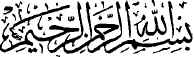        Puji dan syukur penulis panjatkan kehadirat Allah SWT yang telah melimpahkan Rahmat dan HidayahNya sehingga penulis dapat menyelesaikan Skripsi ini. Skripsi ini berjudul “PENGGUNAAN MODEL PROBLEM BASED LEARNING UNTUK MENUMBUHKAN SIKAP RASA INGIN TAHU DAN SIKAP KREATIF PADA KONSEP OPERASI PEMBAGIAN PECAHAN BENTUK DESIMAL”.  Skripsi ini diajukan untuk memenuhi salah satu syarat penulisan Skripsi Program Studi Pendidikan Guru Sekolah Dasar Universitas Pasundan Bandung.       Dalam penyusunan skripsi ini, penulis melibatkan banyak pihak yang penulis rasakan sangat membantu. Oleh karena itu, dengan segala kerendahan hati penulis mengucapkan terima kasih atas kerja sama dan do’a yang telah diberikan kepada penulis selama pembuatan skripsi ini.       Segala daya dan upaya telah penulis lakukan untuk menyelesaikan skripsi ini dengan sebaik-baiknya agar dapat dipahami oleh pembaca, namun tak ada gading yang tak retak, apabila masih terdapat kesalahan dalam penulisan skripsi ini, penulis mengaharapkan kritik dan saran dari semua pihak yang akan penulis jadikan cermin di masa yang akan datang. Harapan penulis semoga skripsi ini dapat bermanfaat bagi penulis maupun bagi pembaca.Bandung,   September 2014                  Sri Astuti